الموضوع:	لقاء مبادرة المعايير العالمية بشأن شبكات الجيل التالي (NGN-GSI)
جنيف، 30-19 أبريل 2010حضرات السادة والسيدات،تحية طيبة وبعد،1	وفقاً للجدول الزمني لاجتماعات قطاع تقييس الاتصالات لعام 2010 (انظر الملحق 1 بالرسالة المعممة 80 لمكتب تقييس الاتصالات بتاريخ 14 ديسمبر 2009)، يسرني أن أعلمكم بأن الحدث التالي في إطار مبادرة المعايير العالمية بشأن شبكات الجيل التالي (NGN-GSI)، والمقرر عقده بالترادف مع اجتماعي لجنتي الدراسات 11 و13، سينعقد في مقر الاتحاد
في جنيف من 19 إلى 30 أبريل 2010.2	وأود أن أحيطكم علماً بخطة العمل التي قامت بتنسيقها إدارة لجنتي الدراسات المذكورتين لشهر أبريل 2010. ويرجى الرجوع إلى الملحق 1 بهذه الرسالة المعممة التي تحتوي على الجداول الموحدة التي تبين أنشطة المسائل المسندة إلى لجنتي الدراسات 11 و13 ونشاط الاتصالات المشترك بشأن شبكات الجيل التالي. ويرد في الرسالتين الجماعيتين 5/11 و5/13 المزيد من التفاصيل والجداول الزمنية لاجتماعات لجنتي الدراسات أثناء هذه الفترة.3	وكما يعلم المشاركون في اللقاءات NGN-GSI السابقة، يتعين التسجيل في هذا الحدث من خلال لجنة الدراسات التي تهمهم مباشرة وذلك باستعمال المعلومات والاستمارات على الخط المتاحة في الرسالتين الجماعيتين المذكورتين أعلاه.4	ويُرجى من المشاركين الذين لديهم أي استفسار عن الأنشطة العامة في إطار مبادرة المعايير العالمية بشأن شبكات الجيل التالي (NGN-GSI) ألا يترددوا في الاتصال بمنسقة مكتب تقييس الاتصالات المعنية بهذه المبادرة السيدة تاتيانا كوراكوفا) هاتف: +41 22 730 5126، عنوان بريد إلكتروني: tsbngngsi@itu.int).وتفضلوا بقبول فائق التقدير والاحترام.مالكولم جونسون
مدير مكتب تقييس الاتصالاتالملحقات: 1ANNEX 1
(to TSB Circular 93)Timetable for the activities of Questions of SGs 11 and 13 
(, 19-30 April 2010)1)_________________مكتب تقييس الاتصالات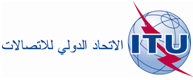 جنيف، 25 فبراير 2010المرجع:TSB Circular 93
NGN-GSI/TK-	إلى إدارات الدول الأعضاء في الاتحادالهاتف:
الفاكس:
البريد الإلكتروني:+41 22 730 5126
+41 22 730 5853
tsbngngsi@itu.intنسخة إلى:-	أعضاء قطاع تقييس الاتصالات؛-	المنتسبين إلى قطاع تقييس الاتصالات؛-	رؤساء لجان الدراسات في قطاع تقييس الاتصالات ونوابهم؛-	مدير مكتب تنمية الاتصالات؛-	مدير مكتب الاتصالات الراديويةMonMon19 Apr19 AprTueTue20 Apr20 AprWedWed21 Apr21 AprThuThu22 Apr22 AprFri4)Fri4)23 Apr23 AprSatSatSunSunMonMon26 Apr26 AprTueTue27 Apr27 AprWedWed28 Apr28 AprThu Thu 29 Apr29 AprFri Fri 30 Apr30 AprAMAMPMPMAMAMPMPMAMAMPMPMAMAMPMPMAMAMPMPMAMAMPMPMAMAMPMPMAMAMPMPMAMAMPMPMAMAMPMPMSG 13 PLEN------------WP1--------Q1--------------------Q2--------Q10----Q15----WP2----Q3------------------------------------------------------------Q12----------------------------------------------------Q13----------------------------Q14----------------------------------------------------------WP3----Q5----------------------------------------------Q8--------3)--3)--------------------3)Q9------------------------------Q11--3)--3)----------3)WP4----Q4----------------------------------------------------------Q16----------------------------------Q17----------------------------WP5--Q7------------------Q19------------------------------------------------Q20--------------------Q21----------------ad hoc2)SG 11 PLEN--5)--
9)--9)WPs--5)--8)--8)Q1/11-- ---- ------Q2/11--6)--6)--6)--6)Q3/11--6)--6)--6)--6)----------Q4/11----Q5/11------------------Q6/11------Q7/11--------------------Q8/11----Q9/11----Q10/11----Q11/11--------Q12/11----Q13/11--7)--7)Q14/11--Q15/11------JCA-NGN --TSR--•PLEN: Study group plenary•WPx:Working party x•JCA-NGN:Joint coordination activity on NGN•TSR:Technical and strategic review session•--: Represents a meeting sessionRepresents a meeting session•:Represents a lunch/evening sessionRepresents a lunch/evening sessionNote 1: Updates to this plan will be posted on the ITU-T NGN GSI web page Note 2: Reserved for specific subjects requested by the SG 13 managementNote 3: Joint session of Q.8/13 with Q.11/13Note 4: Friday 23rd the meeting sessions will be 9:00 – 12:00 and 14:00 – 17:00.The same schedule applies to all SG 11 Question sessions.Note 5: SG11 opening plenary: starts at 09:30 am.  If  SG11 opening plenary finishes earlier, Working Party meetings will start as soon as SG11 opening plenary finishes. WP meetings will be held sequentiallySG11 opening plenary: starts at 09:30 am.  If  SG11 opening plenary finishes earlier, Working Party meetings will start as soon as SG11 opening plenary finishes. WP meetings will be held sequentiallyNote 6: Joint meeting between Q.2/11 and Q.3/11Joint meeting between Q.2/11 and Q.3/11Note 7: Q.3, Q.4 and Q.5/11 participants will attend Q.13/11Q.3, Q.4 and Q.5/11 participants will attend Q.13/11Note 8: WP closing plenary meetings will be held sequentiallyWP closing plenary meetings will be held sequentiallyNote 9:SG11 closing plenary starts at 14:30SG11 closing plenary starts at 14:30